Vanliga frågor gällande NTI ÅlandVad är NTI?NTI är svenska Komvux på distans. Alla kurser/utbildningar är på gymnasienivå och enligt svenska läroplaner.NTI Åland har ett avtal med Kils kommun i Sverige gällande anmälan till NTI.Hur ansöker man?Du söker alla NTI- kurser via NTI Åland/Ålands yrkesgymnasium. Har du frågor eller vill anmäla dig, vänligen kontakta oss på adress info-nti@gymnasium.ax .Vi bokar alltid ett första informationsmöte med alla nya NTI-studerande innan anmälan. Anmälan är bindande.Vad betyder bindande anmälan?Bindande anmälan betyder att du blir betalningsskyldig för den eller de terminer du anmält dig till även om du avbryter eller väljer att inte börja en kurs.Vad kan man läsa via NTI-Åland?Du kan läsa behörighetsgivande kurser för ansökan till högskola/universitet i Sverige samt fortbildande yrkesinriktade kurser.Examen kan inte läsas via NTI-Åland.Vad kostar kurserna?Du betalar en terminsavgift om 80€. Därtill betalar du själv för din kurslitteratur.Du har rätt att läsa max 400 gymnasiepoäng per termin eller max 800 gymnasiepoäng per läsår.Vårterminen pågår 1.1-30.6.Höstterminen pågår 1.7-31.12Vem är behörig att anmäla sig via NTI Åland?Du är behörig att anmäla dig till NTI:s gymnasiala vuxenutbildning i och med andra kalenderhalvåret det år du fyller 20 eller om du slutfört en nationell gymnasieutbildning eller annan likvärdig gymnasial utbildning. För att söka gymnasial vuxenutbildning bör du i allmänhet ha förkunskaper som motsvarar grundskolan i svenska (eller svenska som andraspråk) samt engelska och matematik. Om det finns särskilda förkunskapskrav eller avvikelser från de allmänna förkunskapskraven anges detta för respektive kurs.Du måste därutöver vara skriven och bosatt på Åland för att kunna anmäla dig via NTI Åland.Vilka kurser kan man läsa via NTI Åland?För kursutbud, se www.nti.se. Välj Åland som hemkommun.Hur många kurser kan man anmäla sig till?Vi anmäler studerande till endast en kurs i taget i enlighet med NTI:s regelverk.För studerande som ansöker om eller har beviljats studiestöd kan vi anmäla i enlighet med Ams regelverk (13 veckor i följd). Vid anmälan till fler än en kurs i taget kan ändringar i studietakt m.m. leda till kostnader om ändringarna medför omfattande administrativa åtgärder. Det är därför viktigt att studerande som lyfter studiestöd och därmed anmäler sig till fler än en kurs i taget noga planerar sina studier. AnmälningsstoppTvå gånger i året, i slutet av varje termin, håller Kils kommun stängt för rekvision. Det innebär att även NTI Åland har anmälningsstopp under den tiden. För mer information om aktuella datum, se vår hemsida www.gymnasium.ax och vår Facebooksida (VUX – Ålands yrkesgymnasium).Kan man arbeta och studera samtidigt?Ja, man kan läsa på NTI-skolan fast man jobbar. Vi rekommenderar i så fall att man studerar på antingen halvfart (50%) eller kvartsfart (25%).Hur lång tid tar kursen?Det beror på vilken studietakt man väljer att studera och hur många poäng kurserna är på. Kurser på 200 poäng: 100% = 10 veckor,50% = 20 veckor, 25% = 40 veckor. Kurser på 150 poäng: 100% = 7 veckor, 50% = 15 veckor, 25% = 30 veckorKurser på 100 poäng: 100 %= 5 veckor, 50 %= 10 veckor, 25 % = 20veckor Kurser på 50 poäng: 100 % = 3veckor, 50 %= 5 veckor, 25 % = 10veckorHur många timmar motsvarar respektive studietakt?Heltid (100%) motsvarar i snitt 40 timmar studier per vecka, halvtid (50%) motsvarar i snitt 20 timmar och kvartstid (25%) i snitt 10 timmar per vecka.Kan man ändra sin studietakt?Ja, men tänk på att detta kan påverka ditt studiestöd.Om du har ansökt om studiemedel på heltid och ändrar studietakten till halvtid kan du bli återbetalningsskyldig till Ams. Om du ändrar studietakt till 25%, är du inte berättigad studiemedel. Ta alltid kontakt med Ams innan du ändrar din studietakt för att få besked om hur en ändrad studietakt påverkar dina utbetalningar.Vad behöver man ha inför kursstarten?Du behöver en dator med Internetuppkoppling, en e-postadress och kurslitteratur.Var kan man köpa kurslitteraturen?Du kan beställa böckerna från NTI:s samarbetspartner Logistikteamet (mer info skickas efter kursanmälan).Adlibris (www.adlibris.fi) har även förmånlig studentlitteratur.Vad händer om man är frånvarande från kursen?Om du får förhinder att bedriva dina studier är det viktigt att du meddelar detta. Om du är frånvarande från kursen utan att ha meddelat giltigt skäl, blir du avregistrerad efter 2 ½ vecka.När sätts avbrott i kursen?Om du inte är aktiv under kursens gång kan du komma att bli avregistrerad från kursen och därmed sätts avbrott i kursen. NTI har även rätt att avbryta kurs om studerande har flera försenade eller ej påbörjade kurser.Om du är underkänd i en eller flera kurser eller har registrerade avbrott p.g.a frånvaro, kan du stoppas från att anmäla dig till fler kurser. Om något oförutsett händer kan du som regel också själv under kursens gång avsluta din kurs genom att be om ett avbrott.NTI Åland/Ålands yrkesgymnasium har rätt att avbryta studierna om studerande saknar förutsättningar att klara av utbildningen eller annars inte gör tillfredsställande framsteg. Observera att eftersom studiestöd betalas ut i förskott kan du bli återbetalningsskyldig om du själv avbryter eller tvingas avbryta dina studier. Meddela därför alltid Ams genast vid avbrott.BetygsskalaNTI använder sig av den svenska betygsskalan A-F. Betygen A-E är godkända vitsord, F är underkänt betyg.Underkända kurserVid F-varning bör studerande diskutera med berörd lärare och sedan kontakta NTI Åland för eventuell förändring i studietakt eller förlängning av studietid.Vid underkänd kurs ska studerande kontakta berörd lärare och be om en s.k. prövning. Läraren tar då ställning till om studerande kan komplettera kursen.Om prövning inte leder till godkänt betyg, kan studerande anhålla om s.k. särskild prövning via Kils kommun (kostnad 500 SEK/kurs).Studerande har ett år på sig fr.o.m. det datum betyg har getts att söka prövning/särskild prövning. Studerande som läser en utbildning bör däremot söka prövning i underkänd kurs innan anmälan till fler kurser inom utbildningen kan ske.Observera! Man kan inte gå om en underkänd NTI-kurs.Enligt NTI:s regelverk:Studerande har rätt att göra en s.k. "kostnadsfri prövning" på kurs de gått vid NTI-skolan senast ett år efter kursslut.Rutinen är att studerande studerar i egen takt och när han/hon är redo så kontaktar studerande sin lärare och ber om att få göra en prövning som komplettering.Viktigt är att studerande börjar sin prövning allra senast fem veckor innan sista datumet. Prövningen måste vara klar och registrerad inom ett år från det datum underkänt vitsord satts i kursen.Vid prövningssamtalet med läraren får eleven information om vad som behöver göras om, kompletteras eller saknas. Då bokas även det obligatoriska betygssamtalet.Gå om en kursAnmälan till nystart av en kurs kan ske endast om kursen har avbrutits utan betyg och i så fall i regel en gång. Man kan inte gå om en betygsgiven (godkänd eller underkänd) NTI-kurs.IntygEtt kursintyg med kursbetyg skickas hem till dig på posten efter avklarad kurs. NTI Åland har inte rätt att utfärda betyg.Vid frågor gällande intyg och betyg, vänligen kontakta admin.umea@nti.se.StudiestödAnsökningsblankett kan hämtas från Ams dit du även ska lämna din ansökan.NTI Åland kan skicka studieintyg till Ams på skriftlig begäran (e-post till info-nti@gymnasium.ax) från studerande. Intyg skickas i så fall efter att ansökan inlämnats till Ams.Observera att eftersom studiestöd betalas ut i förskott kan du bli återbetalningsskyldig om du själv avbryter eller tvingas avbryta dina studier. Meddela därför alltid AMS genast vid avbrott. Studerande ansvarar själv för att Ams har rätt information. Kom ihåg att be om nytt studieintyg från NTI Åland om du förlänger dina studierDatum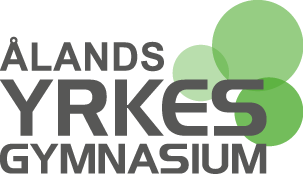 